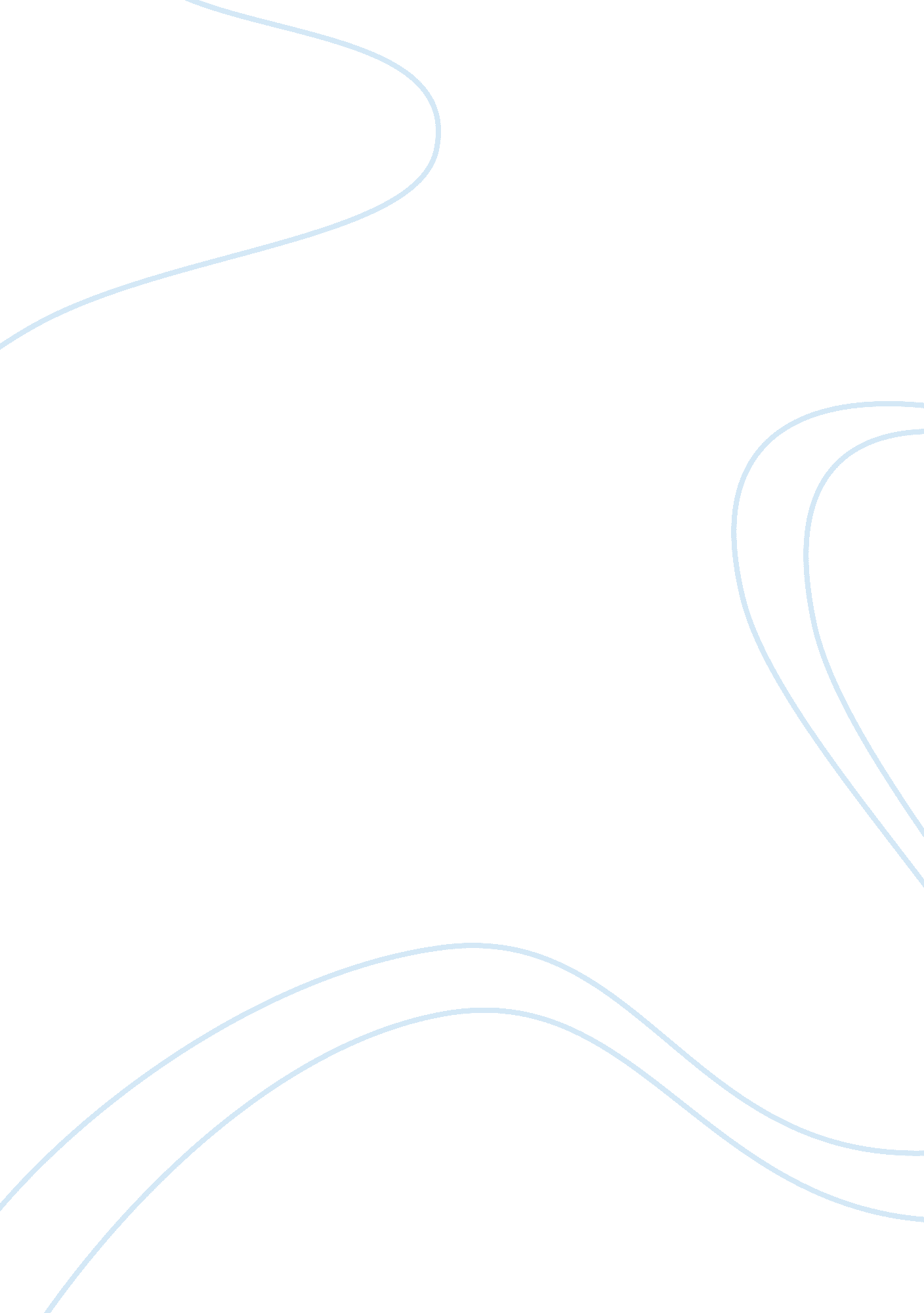 Tort lawLaw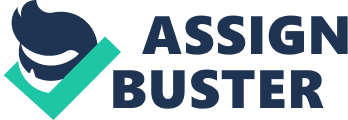 Tort Law Tort laws are laws that seek to give remedies to people or parties who suffer civil wrongs resulting from violation of privacy, negligence product liability among others. This paper will analyze a recent tort and how the case would be resolved 
Garcia V. Becker Bros. Steel Co. (2011), the defendant of this case, Bros steel company bought a slitter line 1973 for use in their steel business. Shama LLC purchased the equipment and a tension stand to enhance its performance. In the case, the plaintiff sued the original owner of the machine for negligence that resulted in his injuries. The basis of this case was the fact that Shama LLC made new modification to the original equipment without informing him. However, the original owner claimed that he owed no duty to the plaintiff’s employer. The California court of appeal ruled out that Becker Bros. steel and Shama LLC are separate entities. In addition, all components of the machine were the property of the current employer. Shama LLC was therefore required to compensate Garcia for the injuries caused by the machine. 
Tort issues generally occur in daily life although people lack initiatives to take legal actions. Consumer protection is a major issue that arises in our daily lives. Wrongful advertisements or advertisements that do not reveal the side effects of a product are example of tort cases that occur in our daily lives. Junk foods are known to have long term negative effects on consumers particularly children. Advertisements on the media fail to include their side effects or negativities. Most of such advertisement use happy and healthy people making consumers to lack consideration for any possible consequences of such products. Junk food manufacturing companies needs to be prosecuted for the resultant problems that affect children who become addicted to their products. 
Work cited 
Garcia v. Becker Bros. Steel Co. (2011), Cal. App. 4th . 2011. Californiatorts. Web 5, May 2012. . 